Опис педагогічного досвіду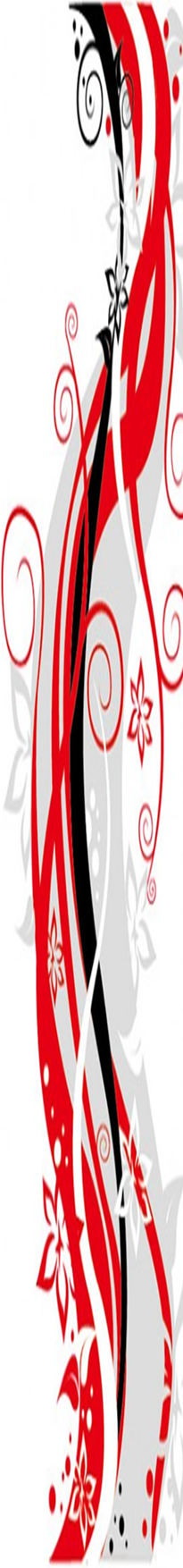 Суб'єктивізація як технологія розвитку логічного мислення учнів початкової школиАктуальність досвіду, його практичне значенняМи живемо в постійно мінливому світі. Суспільству, яке постійно розвивається, потрібні освічені, моральні, думаючі люди, які можуть керувати своєю поведінкою в різних ситуаціях і самою ситуацією, визначати тактику поведінки, тобто бути суб'єктом особистого життя. Формування суб'єктності відбувається через діяльність. Саме в діяльності людина не тільки проявляється як особистість, а й породжується. Отже, необхідно побудувати урок таким чином, щоб учень постійно перебував у пошуку, був активним і творчим, використовуючи при цьому технологію розвитку логічного мислення.Багато вчених, педагогів, методистів вважають розвиток логічного мислення одним із основних завдань викладання у початковій школі, відзначаючи, що недооцінка ролі «робота з розвитку логічного мислення учнів веде часто до того, що школа не справляється зі своїми завданнями й учні насилу засвоюють навички користування рідною мовою, мовні, правописні, навички зв'язного та усного мовлення» [3, с. 59] Чи може традиційний урок створити умови для розвитку суб'єктності особистості? Якщо вчитель сам повідомляє мету, розповідає новий матеріал, а учень виконує приписи і зовсім не керує ситуацією, то - ні. Гіпотеза досвідуРівень лінгвістичного розвитку молодших школярів може істотно підвищитися за рахунок суб'єктивізації процесу навчання, що забезпечується поруч із методичними нововведеннями роботою з лексичним значенням слова як з поняттям, використанням комплексних інтелектуально-лінгвістичних вправ; інтенсифікують мовну діяльність учнів та їх загальний інтелектуальний розвиток.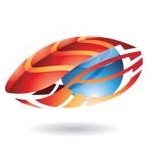 Метою досвіду виступає теоретичне обґрунтування методики викладання уроків у початковій школі, що здійснюється засобами суб'єктивізації і стимулюючого інтелектуально-лінгвістичного розвитку дітей молодшого шкільного віку.Предмет дослідження - суб'єктивізація як фактор активізації загальноінтелектуальної навчальної діяльності молодших школярів, що забезпечує підвищення ефективності процесу навчання.Провідна ідея досвіду: свідоме і активне включення школяра в планування, організацію та здійснення його навчально-пізнавальної діяльностіТеоретичне обґрунтуванняПитання вивчення суб’єктивізації знайшло своє відображення в дослідженнях провідних учених та практиків. Розглядаючи навчальну діяльність, вони зазначають, що учень завжди частково виступає як суб'єкт навчання.Підвищенню суб'єктивізації навчання присвячені роботи багатьох вчених. Роботи, в яких розкривається можливості управління з метою створення умов щодо вивчення розумового розвитку дитини (П.Я.Гальперін, Н.Ф.Тализіна); активізації пізнавальної діяльності, умовам, що визначають можливості управління процесом засвоєння знань (В.І.Лозова, П.І.Підласий, Г.І.Щукіна), роботи, які присвячені особистісно зорієнтованому навчанню (Б.Блум, С.Є.Шишов, І.С.Якиманська), засобам, формам контролю (В.П.Безпалько, Г.В.Єльникова,Т.А.Ільїна,В.М.Лізинський, І.Т.Огородніков, В.Л.Рис, М.Н.Скаткін); формам організації пізнавальної діяльності (О.В.Киричук, В.І.Луговий та інші) тощо.Цінність вищезазначених досліджень полягає в тому, що вони містять такі ознаки суб'єкта пізнання, як сформованість пізнавальних потреб, мотивів, інтересів.Технологія досвідуФормування суб'єктності відбувається через діяльність.Саме в діяльності людина проявляється як особистість. Отже, необхіднопобудувати урок таким чином, щоб учень постійно перебував у пошуку, був активним і творчим.Методика суб'єктивізації в рамках традиційної системи дозволяє залучити учнів у творчу навчальну діяльність за рахунок передачі їм частини функцій вчителя. Школяр стає не тільки об'єктом, але і суб'єктом навчання. Він відчуває себе господарем на уроці, а вчитель є координатором творчого процесу. Діти самостійно формулюють тему і мету уроку, зумовлюють види і зміст навчальної діяльності, беруть активну участь у засвоєнні нового матеріалу. Кожен структурний етап уроку не тільки сприяє засвоєнню знань, умінь і навичок, але й забезпечує розвиток найважливіших інтелектуальних якостей учня: уваги, пам'яті, мислення, мови. Тому ми вважаємо цю методику ефективною у навчанні дітей .Навчальна діяльність дітей на уроках насичена позитивними емоціями, наповнена інтересом до пізнання. Використовуються активні методи та форми навчання: уроки - КВК, уроки-екскурсії, уроки-огляди знань, уроки-подорожі, урок - «відкриття » (додаток )Розвиток інтересу здійснюється через використання нетрадиційних форм навчання, прийомів рівневої диференціації навчання, створення проблемних ситуацій , контрольно-оцінної діяльності , позакласної роботи з предмета.Практично кожен урок, що проводиться в руслі суб'єктивізації, починається з мобілізуючого етапу. Він триває 3-4 хвилини, протягом яких одночасно вирішується кілька завдань: у нетрадиційній формі повторюється раніше засвоєний навчальний матеріал, необхідний для вивчення нової теми ; учнями формулюються тема і мета уроку .Його зміст складають чотири групи спеціально розроблених вправ. Кожна з них покликана удосконалювати мовні здібності, один з видів мислення (наочно–дієвого,наочно-образного, словесно-логічного) і одночасно розвивати увагу, пам'ять, спостережливість школяра. Вправи у всіх групах поступово ускладнюються. Перехід від однієї групи вправ до іншої здійснюється в міру того, як учні опановують способами виконання всіх наявних у них видів вправ.В якості прикладу розглянемо методику проведення мобілізуючого етапу в 2-му класі при вивченні теми «Велика буква в кличках тварин». Учитель пропонує учням виконати логічну вправу, яку він пише на дошці в наступному вигляді:домашніх тварин: кішку, собаку і козу звати (З, з) аноз . (К, к) нопка і (М, м) алишка. У кози кличка (З, з) аноза. ( К, к) нопкою звуть не собаку. Які клички у кішки і собаки?Читаю його вголос один раз (з даною умовою проведення такого типу вправ учні знайомляться при першому досвіді роботи з ними) і закриваю текст. Учні повторюють умову вправи і виконують її, складаючи при цьому розповідь-міркування. Спочатку ця незвичайна творча робота може проходити в колективній формі, потім у груповій з обов'язковим переходом на індивідуальну.Після складання розповіді-міркування вчитель пропонує учням таке завдання: «Назвіть по пам'яті вивчені орфограми, що зустрілися в логічній вправі». (Учні називають орфограми.) Далі задаю таке питання:«Правопис яких слів з логічної вправи вам невідомий? У зв'язку з цим сформулюйте тему сьогоднішнього уроку». Це клички домашніх тварин. Отже, тема сьогоднішнього уроку: «Правопис слів, які позначають клички тварин». Відразу слідом за темою учні формулюють мету уроку. Учитель ставить запитання: «Яку мету ви б поставили до сьогоднішнього уроку?» При відповіді звертайте увагу на слова-орієнтири: 1)познайомитися ..., 2)вчитися ... і т.д. Відштовхуючись від даних слів, учні формулюють мету уроку: познайомитися з новим правилом « Клички тварин пишуться з великої букви»; вчитися правильно писати слова на подане правило.Мета, що формулюється дітьми, стає їх наміром . Отримана таким чином установка і самовстановлення на активну творчу діяльність, а також позитивний емоційний заряд ( на хвилі розбудженого інтересу) зберігаються на наступних етапах уроку. На кожному з них вони підтримуються своєрідним змістом і структурою. На хвилинці чистописання і в словниково-орфографічній роботі учні самостійно визначають і формулюють тему того чи іншого структурного компонента уроку.Ця робота здійснюється за допомогою спеціально розроблених логіко-лінгвістичних вправ.Кожному структурному компоненту уроку властиві свої типи (а в типах-види) вправ, але в них є ряд загальних ознак. Так чи інакше вони зв'язуються з досліджуваною на уроці темою; спрямовуються на одночасний розвиток декількох якостей інтелекту, в першу чергу мови, уваги, пам'яті, логічного мислення. Їх виконання передбачає розгорнуту мовну діяльність, у процесі якої учень будує розповідь-міркування або розповідь-умовивід.В якості прикладу розглянемо специфіку роботи з однією з таких вправ під час словниково-орфографічної роботи. Учитель пише на дошці наступні пари слів: магазин-продавець, лікарня-лікар,театр-актор, космічний корабель-космонавт і пропонує дітям завдання: «Ви зможете назвати нове словникове слово, з яким ми познайомимося на уроці, якщо визначите характер смислового зв'язку між словами в даних парах. Скажіть, який існує смисловийзв'язок між парами слів і з яким словом ми познайомимося на уроці» Зразок відповіді:« У кожній парі перше слово означає місце роботи, друге-пов'язану з ним основну професію. У магазині - продавець, у лікарні-лікар, в театрі-актор, в космічному кораблі-космонавт.Отже, сьогодні ми познайомимося зі словом-космонавт». З метою формування орфографічної зоркості учнів вчитель дає завдання: "Вставте в даних словах пропущені букви і згрупуйте їх за орфограмами».Важливою інновацією у змісті словниково-орфографічної роботи є те, що в ній лексичне значення слова освоюється як поняття. Для цього процесу ознайомлення з лексичним значенням слова поділяється на два етапи. Кожен з них пов'язаний з рівнем знань дітей про конкретний предмет або явище, позначеним досліджуваним словом. На першому етапі (рівні уявлень) учні формулюють значення слова, виходячи з наявних у них в даний момент знань .На другому етапі (понятійний рівень) школярі отримують більш глибокі, систематизовані знання, оформлені у вигляді визначення поняття. На уроці ця робота проходить як бесіда–міркування вчителя та учнів і дітей один з одним, у процесі якої здійснюється пошук, аналіз, зіставлення, узагальнення. Наприкінці такого спілкування будь-хто з дітей, а потім вчитель формулює повне лексичне значення слова.Основою логічного ланцюжка міркувань є визначення поняття, яке заздалегідь складається учителем. Воно повинно бути явним, предметним, недвозначним, доступним віку дітей, з чітко вираженими родовою приналежністю і суттєвими ознаками предмету. Оскільки в кожному понятті закладено свій зміст, ланцюжок міркувань при освоєнні кожного словникового слова матиме новий вигляд, що виключає стереотипність міркувань. Однак у кожному випадку послідовність питань вчителя повинна привести школярів до самостійного формулювання ними визначення поняття.Високий ступінь усвідомленості дій і активність дітей під час вивчення нового матеріалу забезпечується за рахунок ознайомлення їх з новими лінгвістичними категоріями як поняттями. Ця робота здійснюється за допомогою широкого використання на даному етапі уроку частково-пошукового методу. Учні не отримують нових знань в готовому вигляді. У процесі спільної з учителем діяльності, організованої у вигляді пошуку-знаходять його істотні ознаки, самостійно формулюють висновок. Аналогічним чином школярі знайомляться з новими орфографічними та іншими правилами.Зазвичай в пошуку-міркуванні виділяються три основні частини:1. Вихідний навчальний матеріал, який служить відправною точкою для початку міркування; його готує вчитель;2. Бесіда-міркування, що складається з питань вчителя і відповідей учнів, у процесі якої діти за частинами формулюють нове поняття або правило;3. Висновок, формулюється школярами.Всі три частини тісно пов'язані між собою, логічно взаємозумовлені і становлять нерозривне ціле.Під час закріплення вивченого використовуються комплексні інтелектуально-мовні вправи. Комплексність вправ такого роду багатоаспектна. По-перше , вона виражається в тому , що з їх допомогою одночасно стимулюється розвиток інтелекту і мови. По-друге, формування кожного з цих двох складових також здійснюється комплексно. Що стосується інтелекту школяра , то зазначені вправи інтенсифікують процес розвитку цілого ряду його якостей (уваги, пам'яті, мислення і т.д.). З іншого боку, такому ж комплексному впливу піддається мова учня, оскільки при виконанні навчального завдання активно задіюються її різні види : внутрішня і зовнішня , усна і письмова , монологічне і діалогічна.Комплексні інтелектуально-мовні вправи можна розділити ( кілька умовно) на дві групи: комплексні та комплексно-логічні. У першу групу входять вправи, які націлені на паралельний, одночасний розвиток цілого ряду якостей інтелекту учня. Другу групу складають вправи, які, стимулюють розвиток різних інтелектуальних якостей школяра. Разом з тим, основний акцент роблять на формуванні у нього логічного мислення.Вправи обох груп складаються на основі лінгвістичного матеріалу , які відповідають досліджуваній темі уроку. Їх практичне застосування передбачає ускладнення завдань від класу до класу відповідну інтенсифікацію інтелектуальної діяльності учня. Кожному уроку навчання притаманні свої види вправ. На наступному уроці вони повторюються , але на більш високому рівні складності. Разом з тим з'являються нові вправи, що забезпечують велике охоплення розвитку інтелектуальних якостей і умінь. У 30-50% вправ обох груп учні самостійно формулюють завдання.Результативність :Використання технології розвитку логічного мислення методами суб'єктивізація в освіті дозволило значно збільшити мотивацію учнів (додаток) , підвищити результативність участі у конкурсахЦінність усієї методики в цілому , полягає в тому, що:-учні володіють стійкими знаннями , навичками з предметів;-на уроках присутня висока активність, сприятливий морально-психологічний клімат;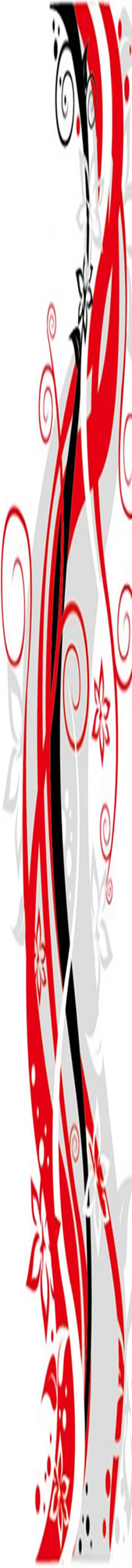        - в учнів розвивається увага , прищеплюється любов і інтерес до досліджуваного предмета. Це в свою чергу інтенсифікує роботу таких найважливіших для навчання психологічних якостей, як увага, пам'ять, мислення, і безпосередньо впливає на результат навчання в початковій школі.